CDRSHS INFOS N°10  : 23/09/2022Revues de 71 ème section CNU  Liste des revues qualifiantes de la  71 ème  section  CNU (liste commune CNU-SFSIC-CPdirSIC)
( localisation SUDOC, état de collection CDRSHS-UPS, ISTEX, libre accès , plateformes éditeurs…) CDRSHS-revues -71Information ISTEX : Elsevier, 2009 à 2012, de nouvelles années disponibles sur IstexLes articles de 2 840 périodiques de 2009-2010-2011 et 2012 ont rejoint le corpus éditeur Elsevier sur plateforme Istex.https://www.istex.fr/elsevier-2009-a-2012-de-nouvelles-annees-disponibles-sur-istex/NOUVEAUTES DES EDITEURS Newsletter-N°51-Pressesuniversité Blaise PascalCNRS éditionsFMSHSOMMAIRES DES DERNIERES REVUES ARRIVEES AU CDRSHS ( version papier)Cf : pdf joint 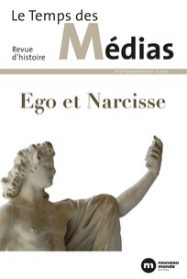 Le Temps des médias, 2022/1 (n° 38)Ego et Narcissehttps://www.cairn.info/revue-le-temps-des-medias-2022-1.htm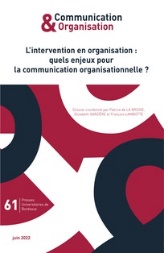 Communication & Organisation, 2022/1 (n° 61)L’intervention en organisation : quels enjeux pour la communication organisationnelle ?https://www.cairn.info/revue-communication-et-organisation-2022-1.htmMots, les langages du politique, N° 128, mars 2022 ( régularisation réception ) Le multilinguisme dans les organisations internationaleshttps://www.cairn.info/revue-mots-2022-1.htmJournal of language and social psychology, N° 4, september 2022Communication & langages, N° 212, juin 2022https://www.cairn.info/revue-communication-et-langages-2022-2.htmJournal of documentation , N°5, 2022https://www-emerald-com-s.docadis.univ-tlse3.fr/insight/publication/issn/0022-0418/vol/78/iss/5      Acès UT3, contact.cdrshs@iut-tlse3.frSciences humaines, N° 350, Aout -septembre 2022« Les thérapies corps-esprit »Sciences humaines, N° 351, octobre 2022«  Ecole les grands enjeux » Sciences humaines,  les grands dossiers, N° 68,  septembre, octobre, novembre 2022« Repensons la consommation » PARUTIONS CAIRNSIC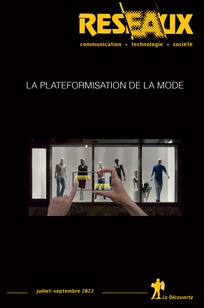 Réseaux, 2022/4 (N° 234) La plateformisation de la mode https://www.cairn.info/revue-reseaux-2022-4.htmA noter : Revue de mode sur Instagram Stratégies infocommunicationnelles et formes d’autorité de Vogue  Caroline Courbièreshttps://www.cairn.info/revue-reseaux-2022-4-page-63.htm?u=174579d2-53da-4f93-976c-4072cd82a65b&WT.tsrc=email&WT.mc_id=crn-ar-RES_234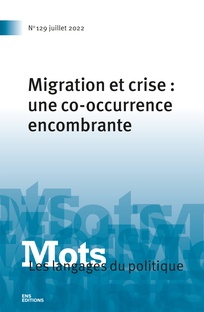 Mots. Les langages du politique,  2022/2 (n° 129) Migration et crise : une co-occurrence encombrante Sous la direction de Laura Calabrese, Chloé Gaboriaux, Marie Veniardhttps://www.cairn.info/revue-mots-2022-2.htmVersion papier disponible au CDRSHS 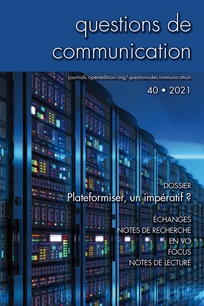 Questions de communication, 2021/2 (n° 40)Plateformiser, un impératif ?https://www.cairn.info/revue-questions-de-communication-2021-2.htmVersion papier en attente au CDRSHS 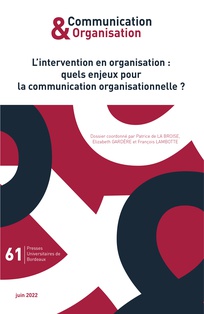 Communication & Organisation, 2022/1 (n° 61)L’intervention en organisation : quels enjeux pour la communication organisationnelle ?https://www.cairn.info/revue-communication-et-organisation-2022-1.htmVersion papier disponible au CDRSHS 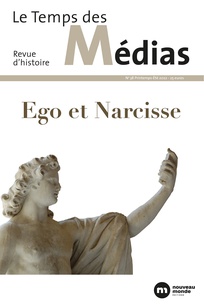 Le Temps des médias, 2022/1 (n° 38)Ego et Narcissehttps://www.cairn.info/revue-le-temps-des-medias-2022-1.htmVersion papier disponible au CDRSHS 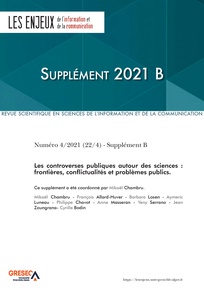 Les Enjeux de l'information et de la communication, Numéro 2021/S2 (N° 22/3B)Les controverses publiques autour des sciences : frontières, conflictualités et problèmes publicshttps://www.cairn.info/revue-les-enjeux-de-l-information-et-de-la-communication-2021-, Supplément B S2.htm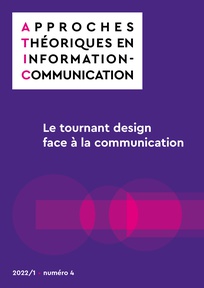 Approches Théoriques en Information-Communication (ATIC), 2022/1 (N° 4) Le tournant design face à la communication https://www.cairn.info/revue-approches-theoriques-en-information-communication-2022-1.htmA noter :  Le co-design de technologies de eSanté : Un enchevêtrement de conversations, de tensions créatrices et d’inscriptions circulantes,  Sylvie GrosjeanIA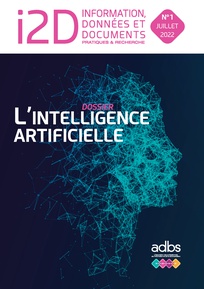 I2D - Information, données & documents,  2022/1 (n° 1)L'intelligence artificiellehttps://www.cairn.info/revue-i2d-information-donnees-et-documents-2022-1.htmGENRE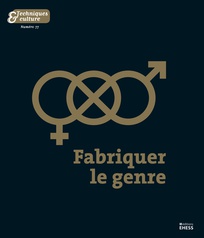 Techniques & Culture, 2022/1 (n° 77)Fabriquer le genreSous la direction de Pascale Bonnemère, Franck Cochoy, Clovis Maillet https://www.cairn.info/revue-techniques-et-culture-2022-1.htm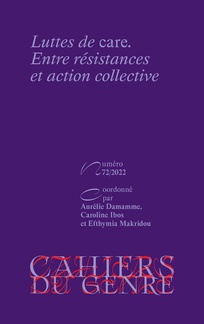 Cahiers du Genre 2022/1 (n° 72)Luttes de care. Entre résistances et action collectivehttps://www.cairn.info/revue-cahiers-du-genre-2022-1.htmSCIENCES SOCIALES 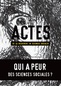 Actes de la recherche en sciences sociales, 2022/3-4 (N° 243-244)Qui a peur des sciences sociales ?Prochaine ment disponible sur Cairn, non disponible au CDRSHS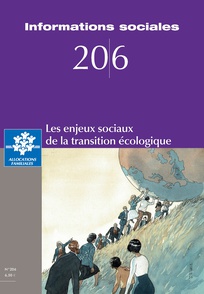 Informations sociales, 2022/2 (n° 206)Les enjeux sociaux de la transition écologiquehttps://www.cairn.info/revue-informations-sociales-2022-2.htmSANTE : 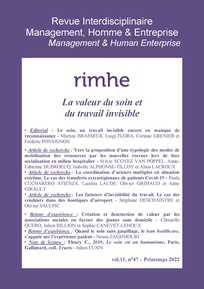 Rimhe : revue interdisciplinaire management, homme & entreprise, 2022/2 (n° 47, Vol. 11) La valeur du soin et du travail invisible https://www.cairn.info/revue-rimhe-2022-2.htm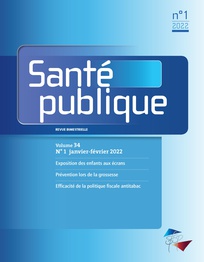 Santé publique. Volume 34, n° 1, 2022https://www.cairn.info/revue-sante-publique-2022-1.htmENVIRONNEMENT 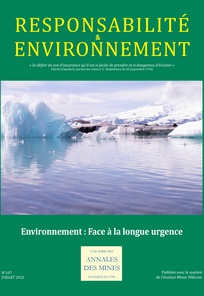 Annales des Mines - Responsabilité et environnement,  2022/3 (N° 107)Environnement : face à la longue urgencehttps://www.cairn.info/revue-responsabilite-et-environnement-2022-3.htm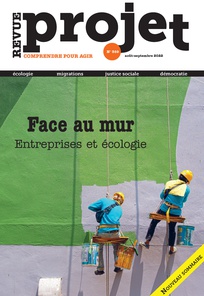 Revue Projet, 2022/4 (N° 389)Face au mur : entreprises et écologiehttps://www.cairn.info/revue-projet-2022-4.htmGESTION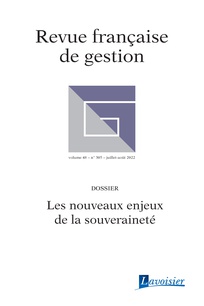 Revue française de gestion 2022/4 (N° 305)Les nouveaux enjeux de la souverainetéhttps://www.cairn.info/revue-francaise-de-gestion-2022-4.htm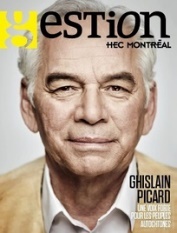   Gestion,  2022/2 (Vol. 47)  Ghislain PicardMANAGEMENT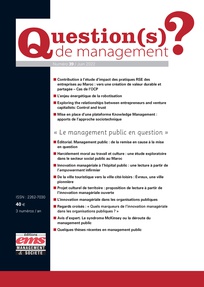 Question(s) de management,  2022/2 (n° 39)Le management public en questionhttps://www.cairn.info/revue-questions-de-management-2022-2.htm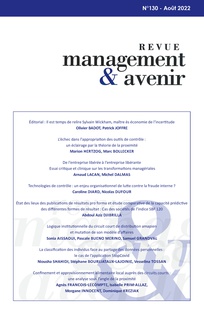 Management & Avenir, 2022/4 (N° 130)Variahttps://www.cairn.info/revue-management-et-avenir-2022-4.htmECONOMIE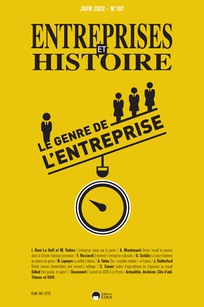 Entreprises et histoire 2022/2 (n° 107)Le genre de l'entreprisehttps://www.cairn.info/revue-entreprises-et-histoire-2022-2.htmLINGUISTIQUE 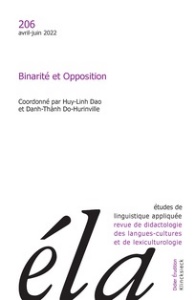 Éla. Études de linguistique appliquée 2022/2 (N° 206)Binarité et OppositionCoordonné par Huy-Linh Dao, Danh-Thành Do-Hurinville https://www.cairn.info/revue-ela-2022-2.htm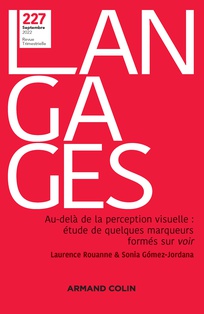 Langages 2022/3 (N° 227)Au-delà de la perception visuelle : étude de quelques marqueurs formés sur voirLaurence Rouanne, Sonia Gómez-Jordana Feraryhttps://www.cairn.info/revue-langages-2022-3.htmDOSSIERS CAIRN Sur les réseaux sociaux, un féminisme qui prend corps ?https://www.cairn.info/dossiers-2022-8-page-1.htmhttps://www.cairn.info/liste-38986024PARUTIONS OPENEDITION : 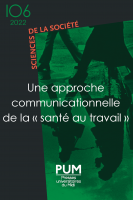 Sciences de la société,  N°106, 2020 Une approche communicationnelle de la « santé au travail »Laurent Morillon, Valérie Carayol et Sylvie Grosjean

L'intégralité du numéro est accessible  : https://journals.openedition.org/sds/11942  Genre et histoire, N°29, 2022
Femmes dans les parlements : perceptions et appropriations de modes d’action politique 
(XX-XXIe siècles)https://journals.openedition.org/genrehistoire/7057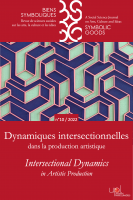 Biens symboliques/Symbolic Goods, N°10, 2022Revue bilingue de sciences sociales consacrée aux arts, à la culture et aux idées,https://journals.openedition.org/bssg/905In Situ "Le patrimoine de la Justice (II)", N°48, 2022Coordonné par Marc Renneville et Michaël Vottero.https://journals.openedition.org/insitu/35467 INFOS Revues Hors les murs. Enseigner et apprendre à l’épreuve de la « continuité pédagogique »
Recherches en éducation, n° 48, 2022
À la fois événement inattendu et période durable, le confinement est un révélateur paradoxal des caractéristiques et du fonctionnement habituel de l’école et du système scolaire : la déspatialisation et dé-temporalisation de l’enseignement donnent à voir sous un autre jour et parfois dans leur envers des pratiques et des identités, des régulations et des usages souvent trop ordinaires et routiniers pour être réfléchis.
> https://journals.openedition.org/ree/11104
Accès ouvertGenre Éducation FormationRevue interdisciplinaire fondée en 2019 et éditée par l՚Association de recherche sur le genre en éducation et formation (ARGEF), Genre Éducation Formation pose un regard sur les sciences de l՚éducation à travers les études de genre. Au-delà de la sphère scolaire, la revue s՚intéresse à la formation continue, l՚éducation populaire, féministe, non-formelle et met en exergue les objectifs des institutions et leurs politiques publiques ainsi que les rapports sociaux engendrés et leurs effets. Chaque numéro annuel de cette revue francophone comprend des études issues du monde professionnel comme de la recherche académique. Les cinq numéros de Genre Éducation Formation sont disponibles en accès ouvert sur OpenEdition Journals.> https://journals.openedition.org/gef/Sciences et actions socialesSoutenue et publiée depuis 2015 par l’Association des Chercheurs des Organismes de la Formation et de l’Intervention Sociales, Sciences et actions sociales est une revue pluridisciplinaire sur le champ social. En accès libre et exclusivement électronique, la revue ouvre aux débats intellectuels et à la diversité des approches des phénomènes sociaux ; elle s’adresse aux chercheurs travaillant sur les mutations des formes de régulation et de contrôle social, et sur les transformations des politiques et des modes d’intervention sociale dans différents domaines (travail social, justice, éducation, sécurité, santé, migrations). Semestrielle, Science et actions sociales publie des dossiers thématiques, des varia et des comptes-rendus d’ouvrage. La revue rejoint OpenEdition Journals avec l'intégralité de la revue en libre accès. > https://journals.openedition.org/sas INFOS E-Book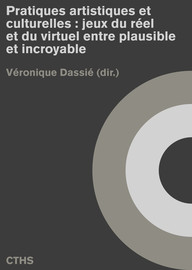 Pratiques artistiques et culturelles : jeux du réel et du virtuel entre plausible et incroyableVéronique Dassié (dir.)Actes des congrès nationaux des sociétés historiques et scientifiques…À l’heure où la propagation des rumeurs, fake news et lectures complotistes du présent mettent en lumière la fragilité des interprétations du réel, il s’agit d’établir ce qui peut faire vérité, d’envisager la construction de la virtualité et de la réalité comme processus conjoints, se nourrissant mutuellement pour faire advenir un sens commun. Les contributions réunies dans ce recueil offrent des clefs de compréhension sur la manière dont chacun peut donner sens aux éléments constitutifs d...https://books.openedition.org/cths/16251En-Jeux, Éditions universitaire d’Avignon
La collection « En-Jeux » est consacrée à des réflexions sur les faits de société, les sciences humaines et les humanités numériques. Son but est d’intéresser l’ensemble des publics curieux des dernières avancées de la recherche, aussi bien en sciences humaines et sociales qu’en études théâtrales, en histoire et en cultures scientifiques.
> https://books.openedition.org/eua/2981Cahiers de la Section des sciences de l’éducation, Éditions Interroger l’éducation
Les « Cahiers de la SSED » mettent en valeur des travaux de recherche dans les champs de l’éducation et de la formation. Les auteurs et les autrices sont principalement de jeunes chercheurs et chercheuses en sciences de l’éducation, ou des collectifs internes à la Section des sciences de l’éducation de l’Université de Genève.
> https://books.openedition.org/eie/632Tohu Bohu, ENS Éditions
Arts plastiques, photographie, arts de la scène, de la rue et de l'écran, architecture, la collection « Tohu-Bohu » explore les arts et leur croisement, mais aussi les dispositifs de présentation, d'exposition et de représentation des œuvres. Elle accueille les discours sur l’art et sur les pratiques artistiques dans leur diversité, dans le but de favoriser le dialogue entre ces différents champs de la création et du savoir.
> https://books.openedition.org/enseditions/40295Sport et Sciences Sociales, Presses universitaires du Septentrion
Cette collection se propose de publier des ouvrages scientifiques faisant état de la place des sports dans la société. Pluridisciplinaire, elle se veut ouverte au débat en contribuant, autant que possible, à un éclairage du phénomène sportif dans sa dimension historique, éducative, sociologique, psychologique, épistémologique, culturelle et économique.
> https://books.openedition.org/septentrion/104352Confluence des droits, DICE Éditions
La collection « Confluence des droits » s’intéresse à des thématiques montantes ou d’actualité telles que les nouvelles formes de régulation, les nouvelles formes de démocratie ou d’expression démocratique, les changements que cela induit et les nouvelles configurations juridiques et institutionnelles qui en résultent.
> https://books.openedition.org/dice/633PARUTIONS DIVERSESPLATEFORME ERUDIT : 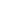 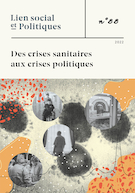 Lien social et Politiques N° 88, 2022 Des crises sanitaires aux crises politiques Sous la direction de Renaud Crespin et Carole Clavier https://www.erudit.org/fr/revues/lsp/2022-n88-lsp07152/Autres : French Journal For Media Research, N°17, 2022 (ISSN : 2264-4733) qui porte sur les médiations culturelles et marchandes et leurs liaisons numériques dangereuses, Ce numéro a été coordonné par Frédéric Aubrun (BBA Inseec Lyon) et Marie-Nathalie Jauffret (Université Internationale de Monaco). http://frenchjournalformediaresearch.com/lodel-1.0/main/index.php?id=2172 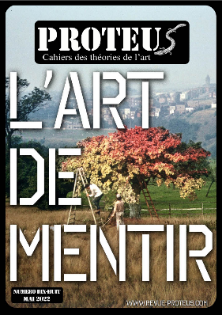 
Proteus. Cahiers des théories de l'art, 18« L'art de mentir »http://www.revue-proteus.com/Proteus18.pdf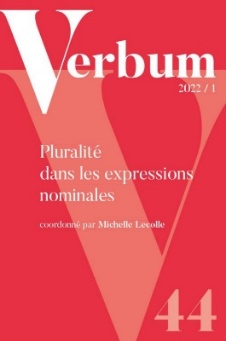 Verbum, N°44, 2022/1Ce numéro rassemble des contributions sur thème de la pluralité dans les expressions nominales. La question de la pluralité, définie comme « fait empirique d'être plusieurs », est abordée de manière transversale, en montrant la complémentarité d’approches grammaticales, lexicales, sémantiques et discursives.http://crem.univ-lorraine.fr/production/publications-ouvrages-et-dossiers-de-revues/verbum-44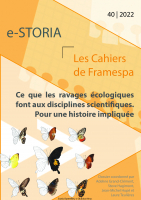 e-Storia, Les Cahiers de Framespa N° 40, 2022Ce que les ravages écologiques font aux disciplines scientifiques. Pour une histoire impliquée ", coordonné par Adeline Grand-Clément, Steve Hagimont, Jean-Michel Hupé et Laure Teulières.https://doi.org/10.4000/framespa.12713La prise de conscience du désastre environnemental global et le besoin d’agir engendrent depuis quelques années doutes, contestations, explorations et bifurcations au sein du monde scientifique. Les questionnements portent notamment sur l’utilité des savoirs et de la recherche face aux nécessités du présent. Le dossier réuni dans ce numéro de la revue e-Storia ne concerne pas uniquement la communauté historienne : il vise plus largement à déterminer si les bouleversements écologiques en cours font sauter des verrous disciplinaires mais aussi, lorsque c’est le cas, à comprendre de quelle manière les chercheuses et les chercheurs réinventent les sujets, revoient leurs objectifs, voire redéfinissent leurs méthodes scientifiques. La variété des articles réunis permet de confronter une pluralité de façons d’approcher « ce que les ravages écologiques font aux disciplines scientifiques », en croisant les champs disciplinaires. Outre un article qui relève d’une réflexion sur les sciences en général, les autres présentent un domaine particulier où mettre à l’épreuve ce questionnement : sociologie, sciences technologies et société (STS), histoire de l’architecture et de la conservation, études cinématographiques, histoire ancienne. La variété de l’échantillon que nous proposons démontre que le questionnement écologique traverse l’ensemble du champ académique et ouvre autant de voies futures à explorer pour repenser des « sciences impliquées ».Actes Sémiotiques, N°127 , 2022Dossier intitulé « Sémiotique de l’art » https://www.unilim.fr/actes-semiotiques/7647CNRS, La lettre n°70 - Juillet-août 2022https://lejournal.cnrs.fr/newsletters/la-lettre-ndeg70-juillet-aout-2022La lettre de l’InSHS, N°79, septembre 2022A noter : OUTILS DE LA RECHERCHEUn nouveau catalogue pour l’accès aux données quantitatives en SHS, P17-18Inshs-N°79, sept 2022Ouvrages recherche : Écrire les sciences sociales, écrire en sciences sociales / sous la direction de Christian Le Bart et Florian Mazel  (Rennes : MSHB : PUR, DL 2021) Sujet: ba -- # -- Rédaction scientifique et technique ba -- # -- Sciences sociales ba -- # -- Art d'écrire et autres Collection: Métier de chercheur-e , cote D636Les femmes à la conquête de l'université (1870-1940) / Amélie Puche ; [préfaces de Jean-François Condette et Aude Fauvel]Livre {Livre - Physique} Par Puche , Amélie (Paris : L'Harmattan ; C 2022)Sujet: 1870-1914 Femmes -- Enseignement supérieur France et autres cote H534PRODUCTION SCIENTIFIQUE DES MEMBRES DES LABORATOIRESREVUES Sciences de la société,  N°106, 2020 Une approche communicationnelle de la « santé au travail »Laurent Morillon, Valérie Carayol et Sylvie Grosjean

L'intégralité du numéro est accessible  : https://journals.openedition.org/sds/11942  Semen 51, 2022Matérialités vocales : voix, genre et médiasLaëtitia BISCARRAT – Marlène COULOMB-GULLY – Giuseppina SAPIO (coord.)En attente au CDRSHSOUVRAGESLes gilets jaunes : un défi journalistique / Sous la direction de Jean-Marie Charon et Arnaud Mercier. - Paris : Éditions Panthéon-Assas, DL 2022. - 1 vol. (240 p.) : ill. , couv. ill. en coul. ; 24 cm. - Bibliogr. p.[237]-238. Notes bibliogr..
ISBN 978-2-37651-044-4. Cote : A299.426, Disponible au CDRSHS A noter :Brigitte Sebbah, Arnaud Mercier Les défis journalistiques d’un mouvement social organisé sur les réseaux sociaux numériques. Pierre Ratinaud, Brigitte SebbahFrénésie médiatique dans la presse quotidienne française : analyse lexicométrique de plus de 1000 000 articles sur les gilets jaunes CARNETS DE RECHERCHE Le carnet de la revue numérique, semestrielle, bilingue et en accès ouvert Biens symboliques / Symbolic Goods est destiné à accompagner la publication de chaque numéro, en proposant, tout au long de l’année, des compléments aux articleshttps://bssg.hypotheses.org/